Муниципальное дошкольное образовательное учреждение «Детский сад№15»Программа факультатива
«Пластилинки»для детей среднего дошкольного возраста
направленность: художественно – эстетическая
срок реализации:1год.Разработал:Воспитатель первой квалификационной категорииГуреева А.А                                                   2023- 2024 уч. г.г.РостовСодержание.Пояснительная записка.АктуальностьЦель задачи реализации программы.Принципы, лежащие в основе программы.Ожидаемый результат.Методическое обеспечение программы.Формы организации деятельности дошкольников.Методы работы.Содержание педагогической работы.Взаимодействие с родителями.Тематическое планирование.Совместная деятельность по пластилинографии.Таблица оценки результативности работ детей.Список детей.Пояснительная запискаТворчество - создание на основе того, что есть, того, чего еще не было. Это индивидуальные психологические особенности ребёнка, которые не зависят от умственных способностей и проявляются в детской фантазии, воображении, особом видении мира, своей точке зрения на окружающую действительность. При этом уровень творчества считается тем более высоким, чем большей оригинальностью характеризуется творческий результат.Одним из способов реализации воспитательной составляющей новых стандартов является организация кружков дополнительного образования. Дополнительно создаются условия для развития индивидуальных задатков, интересов, склонностей дошкольников.Программа «Пластилинки» направлена на развитие индивидуальных творческих способностей дошкольников, что обуславливает ее актуальность в условиях современного образования. Для того чтобы развивать индивидуальные творческие способности у детей, необходима особая организация изобразительной деятельности. И в качестве приоритетной деятельности, на мой взгляд - стала пластилинография. На вопрос почему? Можно ответить просто: во-первых: дети очень любят рисовать, но часто мы встречаемся с трудностями у детей в овладении графомоторных навыков (хочу рисовать, но не умею). Во-вторых: ребят очень привлекает пластилин. Это материал, который можно мять, сворачивать, раскатывать, отщипывать, сплющивать, смешивать с другим материалом. Не только с пластилином, с блестками, крупой, песком. Все эти движения не только формируют мелкую моторику, но снимают страх, напряжение, позволяют эмоционально разгрузить себя от лишних негативных эмоций. Способствуют возникновению чувства самодостаточности: “Я - творю!”, “Я - создаю!” и вот здесь уже включается важнейший психический процесс - творческое воображение! В-третьих: с помощью пластилина можно “оживлять” и сам рисунок, придавая предметам выпуклую форму. Кроме того, если что-то не получилось, легко убирается. Это не вызывает чувство неудовлетворения и эмоциональной депривации, то есть разочарования в себе.Основой программы «Пластилинки» является использование нетрадиционной художественной техники изобразительного искусства - пластилинографии.Понятие «пластилинография» имеет два смысловых корня: «графия»- создавать, изображать, а первая половина слова «пластилин» подразумевает материал, при помощи которого осуществляется исполнение замысла. Принцип данной технологии заключается в создании лепной картины с изображением более или менее выпуклых, полуобъёмных объектов на горизонтальной поверхности. Пластилинография - новый вид декоративноприкладного искусства. По сути своей, это редко встречающийся, очень выразительный вид «живописи». Вы практически «рисуете» пластилином. Изготовление пластилиновых картин ярких расцветок с применением различных изобразительных приёмов — увлекательное занятие, дающее радостное и эстетическое удовлетворение от подобного творчества, делая его оригинальным и декоративным.Актуальность программы:Вводить детей в «большое искусство» следует как можно раньше. Необходимо создавать предпосылку для «самостоятельного вхождения» в это искусство. Именно в детстве закладывается фундамент творческой личности, именно тогда закрепляются нравственные нормы поведения в обществе, формируется духовность будущего гражданина.Изобразительная деятельность - один из немногих видов художественных занятий, где ребенок творит сам, а непросто разучивает и исполняет созданное кем-то стихотворение, песню, танец.Освоение как можно большего числа разнообразных изобразительных техник позволяет обогащать и развивать внутренний мир малыша. Проявить творческое воображение - значит обрести способность создать чувственный образ, делающий невидимое видимым.Занимаясь изобразительным искусством или художественным трудом, ребенок не только овладевает практическими навыками художника и дизайнера, не только осуществляет творческие замыслы, но и расширяет кругозор, воспитывает свой вкус, приобретает способность находить красоту в обыденном, развивает зрительную память и воображение, приучается творчески мыслить, анализировать и обобщать. А эти качества нужны не только художникам, они полезны любым специалистам.Цель и задачи реализации программы:Цель:-Развитие индивидуальных творческих способностей и интереса к искусству в процессе занятий пластилинографией.-Формирование и развитие художественно-творческих способностей детей посредством изобразительной деятельности, создание необходимых условий для самоопределения и самореализации личности ребенка.Задачи:Обучающие:-Формировать устойчивый интерес к художественной лепке.-Обучать специальным технологиям работы с пластилином, закреплять приобретенные умения и навыки, показать широту их возможного применения.-Дать теоретические знания и формировать у воспитанников практические приемы и навыки работы с пластилином.Развивающие:-Способствовать развитию познавательной активности, развитию творческого мышления, воображения, фантазии.-Способствовать развитию пространственного представления и цветового восприятия. -Развивать художественный вкус, фантазию, изобретательность.-Развивать мелкую моторику пальцев рук.Научиться действовать по словесному указанию воспитателя.Самостоятельно решать творческие задачи.Самостоятельно выбирать рисунок для работы и атрибуты для его осуществления.Научиться действовать по образцу воспитателя.Научиться действовать по словесному указанию воспитателя.- Самостоятельно решать творческие задачи.Воспитывающие:-Содействовать воспитанию интереса к художественно-творческой деятельности, стремлению к овладению знаниями и навыками в работе с пластилином. -Воспитывать трудолюбие, аккуратность.-Воспитывать эстетический вкус, любовь к прекрасному.-Воспитывать у детей интерес к изобразительной деятельности друг друга, доброжелательное отношение и взаимопомощь, формировать навыки сотрудничества.Научиться доводить дело до конца.Научиться аккуратно выполнять свои работы.Принципы, лежащие в основе программы:-Принцип доступности (простота, соответствие возрастным и индивидуальным особенностям);-Принцип систематичности и последовательности: постановка или корректировка задач «от простого к сложному», «от хорошо известному к малоизвестному и незнакомому» (научившись элементарным навыкам работы, ребенок применяет свои знания в выполнении сложных творческих работ);-Принцип развивающего характера художественного образования, целью которого является развитие ребенка;-Принцип наглядности (иллюстративность, наличие дидактических материалов);-Принцип демократичности и гуманизма (взаимодействие воспитателя и младшего дошкольника в социуме, уважение к личности ребенка, реализация собственных творческих потребностей);-Принцип обратной связи (совместное обсуждение с младшими дошкольниками того, что получилось и что не получилось, изучение их мнения, определение настроения и перспективы работы);-Принцип стимулирования (поощрение и вознаграждение);-Принцип обогащения сенсорно-чувственного опыта;-Принцип интереса: построение или корректировка программы с опорой на интересы детей.Обеспечивает единство воспитательных, развивающих и обучающих целей и задач процесса дополнительного образования детей дошкольного возраста в рамках факультатива, в ходе реализации которых формируются такие качества, которые являются ключевыми в развитии дошкольников:строится с учетом принципа интеграции образовательных областей в соответствии с возрастными возможностями и особенностями детей, спецификой и возможностями образовательных областей;предусматривает решение образовательных задач в совместной деятельности взрослого и детей и самостоятельной деятельности дошкольников;предполагает построение дополнительного образовательного процесса на адекватных возрасту формах работы с детьми. Основной формой работы с дошкольниками и ведущим видом их деятельности является игра.Ожидаемый результат:Проявляет эмоциональную отзывчивость на произведения изобразительного искусства, на красоту окружающих предметов (игрушки) и объектов природы (растения, животные). Принимает активное участие в продуктивной деятельности (пластилинография).Научится использовать в рисовании нетрадиционную технику «пластилинографии», разные способы создания изображения.Знакомиться с миром разных предметов в процессе частичного использования, так называемого бросового материала.Научится создавать элементарные предметы по образцу, проявлять желание создавать выразительные образы посредством объёма и цвета из пластилина с помощью взрослого или самостоятельно.Проявляет аккуратность в работе, желание доводить начатое дело до конца.Научится раскатывать комок пластилина прямыми и круговыми движениями кистей рук; отламывать от большого комка пластилина маленькие комочки, сплющивать их ладонями; соединять концы раскатанной палочки, плотно прижимая их друг к другу, пальчиком размазывать пластилин по всему рисунку, пользоваться стекой.Разовьётся мелкая моторику, координация движений рук, глазомер.Сформируются и разовьются:-навыки совместной работы;-навыки пользования инструментами и материалами необходимыми для работы с пластилином;-умения владеть различными техническими приемами и способами лепки;-умения изготавливать из пластилина простейшие картины;-умения украшать изделия из пластилина различными природными и декоративными материалами.Методическое обеспечение программы:-Использование информационных компьютерных технологий (ИКТ) для разработки презентаций, наглядного и раздаточного материала, различных схем.-методические пособия и книги по пластилинографии;-литературные произведения (тематические).Материалы для создания пластилиновой картины:-Картон с контурным рисунком;-Набор пластилина, стеки, доска, салфетки.-Бросовый и природный материалыСписок литературы.Г.Н. Давыдова "Пластилинография" Издательство "Скрипторий, 2003"Утробина К., Утробин Г. Увлекательное рисование методом тычка с детьми 3-7 лет. Издательство "ГНОМ и Д",2004Савина Л.П. Пальчиковая гимнастика для развития речи дошкольников - Издательство" АСТ ",2002Народное искусство в воспитании детей. Под редакцией Комаровой Т.С. Издательство " Российское педагогическое агентство",1997Формы организации деятельности дошкольников: занятия на факультативе, совместная деятельность; фронтальная, индивидуальная и групповая работа.Методы работы:-Метод сенсорного насыщения (без сенсорной основы немыслимо приобщение к художественной культуре).-Метод эстетического выбора («убеждение красотой»), направленный на формирование эстетического вкуса.-Метод разнообразной художественной практики.-Метод сотворчества (с педагогом, сверстниками).-Метод эвристических и поисковых ситуаций.-Метод игровых, творческих ситуаций.Для успешной реализации данной программы используются современные методы и приёмы занятий, которые помогают сформировать у дошкольников устойчивый интерес к данному виду деятельности:Методы, в основе которых лежит способ организации занятия:-словесный (устное изложение, беседа, рассказ, объяснение, работа с книгой и т.д.); -наглядный (показ видео и мультимедийных материалов, иллюстраций, просмотр фотографий, поделок, схем, работа по образцу и др.);-практический (ролевые игры, изготовление изделий, экскурсии, игровой тренинг др.). Методы, в основе которых лежит уровень деятельности детей:-объяснительно-иллюстративный - дети воспринимают и усваивают готовую информацию; -репродуктивный - младшие дошкольники воспроизводят полученные знания и освоенные способы деятельности;-частично-поисковый - участие детей в коллективном поиске, решение поставленной задачи совместно с педагогом;-исследовательский - самостоятельная творческая работа младших дошкольников. Методы создания положительной мотивации дошкольников:-эмоциональные: ситуации успеха, поощрение и порицание, познавательная игра, свободный выбор задания, удовлетворение желания быть значимой личностью;-волевые:	предъявление образовательных требований, информирование опрогнозируемых результатах деятельности.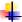 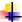 У детей воспитываются тактильные чувства пальцев. Необходимость тактильного чувства кончиками и подушечками пальцев обусловлена практикой жизни, должна стать необходимой фазой обучения, накопления социокультурного опыта ребенка.Но главное значение занятий по пластилинографии состоит в том, что в конце обучения, у ребенка развивается умелость рук, укрепляется сила рук, движения обеих рук становятся более согласованными, а движения пальцев дифференцируются. Этому способствует хорошая мышечная нагрузка на пальчики. У детей развивается пинцетное хватание, т. е. захват мелкого предмета двумя пальцами или щепотью.Также данная программа обеспечивает своевременное, всестороннее развитие личности ребенка с учетом его индивидуальных и психофизических особенностей; активно помогает каждому ребенку в освоении соответствующих возрасту умений и знаний, и обучает систематически и грамотно анализировать полученные результаты.Образовательная деятельность целиком проходит в форме игры. Игровые приемы обеспечивают динамичность процесса обучения, максимально удовлетворяют потребности ребенка в самостоятельности - речевой и поведенческой (движения, действия и т. п.). Использование игр в обучении детей пластилинографией помогает активизировать деятельность детей, развивать познавательную активность, наблюдательность, внимание, память, мышление, поддерживает интерес к изучаемому, развивает творческое воображение, образное мышление.Таким образом, организация работы по созданию продуктов детского творчества в технике пластилинография позволяет решать не только практические, но и воспитательные и образовательные задачи, способствует всестороннему развитию личности ребенка. В игровой форме дети учатся выделять в своих художественных работах главный замысел и оттенять второстепенные детали. Дошкольники получают знания, умения и навыки, знакомятся с миром предметов в процессе частичного использования бросового материала. При этом расширяются возможности изобразительной деятельности детей, раскрываются методы обучения основным правилам, приемам и средствам композициию10. Взаимодействие с родителями-непосредственно индивидуальноизучаетсязапрос семьи на воспитательные и образовательные услуги- учитываются их пожелания;- проводятся консультации. беседы, анкетирования родителей;-организовываются выставки детских работ.Разнообразие форм и методов работы помогает найти точки соприкосновения с разными категориями родителей. Взаимодействие с родителями направленно на обмен опытом, повышение педагогической компетентности родителей, формирование у них педагогических умений и др.Организуются разные формы работы с родителями, разработана тематика консультаций повопросам развития ручной умелости у детей старшего возраста, мастер - класс, беседы .11. Тематическое планирование.Совместная деятельность по пластилинографии.Ягодка за ягодкой.Цель: учить детей рисовать “ягодки” в технике пластилинографии.Задачи:Учить детей самостоятельно приемом надавливания прикреплять пластилиновые шарики поверх зеленых.Развивать чувства ритма.Развивать согласованность в работе обеих рук.Воспитывать желание работать самостоятельно.Речевая задача: Активизация словаря: названия и цвет ягод.Ход занятия:Воспитатель: Мы сейчас с вами пойдем в лес собирать ягоды.Воспитатель с детьми шагают под стихотворение:Я по лесу пойду.Я бруснику найдуЕсли нет лукошкаСоберу в ладошкуПрыгну через лужицу,Голова закружится.А в траве брусникаТут ее найду я.Дети садятся за столы. Выставляем на стол корзинку с брусникой.Воспитатель: Как много мы ягод собрали! Как называется эта ягода?Дети: Брусника.Прикрепляем на доску картинку.Воспитатель: Какого цвета брусника? Дети: Красного.Воспитатель: Какой формы брусника? Дети: Круглой.Воспитатель: Это брусника, она растет в лесу, на кустиках. Когда она спелая, она красного цвета, а если она ещё не поспела, то зеленого. Такая же, как на этих картинках!Демонстрируем детям картинки с изображением веточек с зелеными ягодками.Воспитатель: Зеленые ягоды - это неспелые ягодки, кислые, невкусные. А какого цвета спелая брусника? Дети: Красного.Воспитатель: Ребята, а давайте этим ягодкам поможем быстрей созреть (вырасти, поспеть).Дети: Давайте.Воспитатель: Для этого мы с вами закрасим все зеленые ягодки в красный цвет!Пальчиковая гимнастика.Пальчик, пальчик-непоседа,Где ты бегал, где обедал?Я с мизинцем ел малинку,С безымянным ел калинку,Ел со средним землянику,С указательным клубнику.Воспитатель: Посмотрите на столы, чем мы будем закрашивать зеленые ягодки?Дети: Пластилином.Воспитатель: Какого цвета мы возьмем пластилин?Дети: Красного.Воспитатель: Взяли все красный пластилин. Отщипнули от него маленький кусочек. Скатали между пальчиками. Положили на зеленую ягодку, надавили на шарик пальцем. Посмотрите, одной ягодке мы помогли созреть.Дальше дети самостоятельно, дорисовывают картину.Воспитатель: Посмотрите, какая у нас ягодная полянка получилась! Ягодки все спелые, красные-прекрасные! Оформление выставки работ.Консервирование овощей.Цель: учить детей создавать овощи в технике пластилинографии.Задачи:Учить детей прикреплять готовую форму на плоскость путем равномерного расплющивания по поверхности основы ( круг и овал).Развивать композиционные умения, равномерно располагать предметы в силуэте. 3.Обобщать представления детей об овощах, их характерных особенностях.4. Приучать детей к усидчивости и аккуратности.Речевая задача: Активизация словаря: овощи, консервирование, зеленый, овальный, круглый, красный.Ход занятия:Воспитатель: Ребята сейчас мы с вами пойдем на огород собирать овощи.В огород пойдём,	Идём по кругу, взявшись за руки.Урожай соберём.С веток снимем помидоров, Имитируем срывание помидоров и огурцов Огурцов нарвем!И вернёмся по дорожке, в группу! Идём по кругу, взявшись за руки.Воспитатель: Какие овощи мы собрали? Дети: Помидоры, огурцы!Выставляем картинки с изображением помидоров и огурцов.Воспитатель: Ребята посмотрите, что я вам приготовила. ( Показ силуэтов банок). Давайте с вами законсервируем наш собранный урожай и угостим наших мам!Дети: Давайте. Садимся за столы.Пальчиковая игра:Тук! Тук! Тук! Тук!	Стучат правым кулаком по левой ладониРаздается в доме стук.Мы капусту нарубили, выполняют рубящие движения рукамиПеретерли, посолили имитируют соответствующие движенияИ набили плотно в кадку. Наклоняются вперёд, «утрамбовывают» капустуВсе теперь у нас в порядке. Вытягивают руки вперёд, подн вверх большие пальцы обеих рукДавайте с вами рассмотрим наши овощи.Воспитатель: Что это? (Это помидор.) Какого цвета помидор? (Помидор красный.) Какой помидор по форме? (Помидор круглый.) Какой помидор по величине? (Маленький, большой.) Что это? (Это огурец.) Какого цвета огурец? (Зеленый огурец.)Какой огурец по форме? (Овальный огурец, чуть-чуть изогнутый) Какой огурец по величине? (Длинный, маленький, большой.) Показ и словесное объяснение.Воспитатель: Сначала мы в банку положим помидор. Взяли пластилин.Лера, ты взяла пластилин, какого цвета? Данил, а ты взял пластилин какого цвета?Правильно! Помидор красного цвета, поэтому все взяли красный пластилин.Оторвали все от красного пластилина небольшой кусочек. Скатали из него шарик. Полученный шарик положили в банку и расплющили его пальчиками.Воспитатель: Какой у нас красный, круглый помидор получился! Теперь мы в банку положим огурчик. Давайте сделаем его. Воспитатель: Какого цвета огурец? Дети: Зеленого.Воспитатель: Возьмем зеленый пластилин. Отрываем от него маленький кусочек, скатываем из него колбаску. Готовую колбаску берем пальчиками за оба конца и чуть-чуть изгибаем. Готовый огурчик кладём рядом с помидором, слегка прижимая его к основе.Воспитатель: Посмотрите в банки еще много пустого места осталась. Давайте еще сделаем огурчики и помидорчики и положим их в банку.Дети выполняют.Цветочная клумба.(коллективная работа)Цель: учить детей создавать цветы в технике пластилинографии.Задачи:Учить детей самостоятельно размазывать пластилиновый шарик в виде цветка.Продолжать развивать у детей умение изображать предметы на большом пространстве листа.Развивать согласованность в работе обеих рук.Воспитывать у детей отзывчивость, потребность приходить на помощь к тем, кто в ней нуждается.Речевая задача: Активизация словаря: цветочная клумба, разноцветные цветы.Ход занятия:Обращаем внимание детей на картину. На ей изображен теремок и пустые клумбы. Воспитатель: Посмотрите ребята, что это?Дети: Теремок!Воспитатель: Старый теремок мишка раздавил, и звери построили себе новый теремок! Какой красивый у них теремок получился! А это клумбы! (показываем на круглые клумбы) в них растут разноцветные цветочки! Посмотрите, а на этих клумбах цветочков нет. Звери строили себе новый теремок и не успели цветочки посадить! А давайте мы поможем зверям, посадим им на клумбы цветочки!Дети: Давайте!Садимся за столы.Пальчиковая игра:И.п. сидя за столом, локти на столе, предплечья вверх, пальцы собраны вместе (бутоны). Наши алые цветки (Раскрываются пальчики, кисти Распускают лепестки. рук поворачиваются влево-вправо).Ветерок чуть дышит, (Потихоньку пошевелить пальчиками.)Лепестки колышет.Наши алые цветки (Сомкнуть пальцы вместе в «бутон»).Закрывают лепестки.Тихо засыпают, (Кисти рук опустить вниз.)Головой качают. (Круговые движения кистями рук.)Воспитатель: Ребята, цветы какого цвета бывают?Дети: Красного, синего, желтого и т. д.Воспитатель: Цветы бывают разного цвета, они разноцветные! Сегодня мы в клумбы будем сажать разноцветные цветы.Прежде чем сажать цветы в клумбы, нужно сделать заготовки. Возьмите пластилин (опрос кто, какого цвета пластилина взял). Отщипните от него маленький кусочек. Скатайте его в маленький шарик и положите этот шарик на свою тарелочку (таких шариков мы делаем по 3-4 штучки).Подошли к картине, выбрали себе клумбу. Взяли свой пластилиновый шарик, и надавливаем пальчиком на него. Затем размазываем пластилиновый шарик от середины в разные стороны -создаем лепестки у цветка.Зеленеют рощи, зелено кругом,Зеленеет клумба под моим окном.Сколько тут цветочков Желтых, голубых! Это мы любовно Вырастили их.Посадили в землю За цветком цветок.Подружки для золотой рыбки.Цель: учить детей создавать образ рыбки в технике пластилинографии.Задачи:Учить детей приемом размазывания закрашивать рыбку.Продолжать обучать скатывать кусочки пластилина кругообразными движениями между пальчиками.Учить создавать “чешуйки” рыбки различными дополнительными материалами (семечки, крупа, макароны палетки и т. д.)Развивать глазомер, координацию в системе ”глаз-рука”.Приучаем детей к усидчивости и аккуратности.Речевая задача: Активизация словаря: Золотая рыбка, названия частей тела рыбки, закрепление названия основных цветов.Ход занятия:Звучит музыка - моря.(Таким приемом мы привлекаем внимание детей)Воспитатель: Послушайте это что за звуки? Это море шумит, а в нем рыбка золотая к нам плывет! Показываем игрушку - Золотую рыбку.Воспитатель: Дети, посмотрите, какая красивая рыбка! Это Золотая рыбка! Рыбка Золотая, волшебная, говорит человеческим голосом.Голос (из-за ширмы): Я живу в синем море, очень люблю плавать и играть вместе с подружками-рыбками. Ребята, помогите мне найти подружек.( Вводим детей в проблему, ищем, как её решить)Воспитатель: Ребята, как мы можем помочь золотой рыбке?Дети: Давайте нарисуем для нее подружек!Воспитатель: Давайте сядем за столы и скорее примемся за работу, ведь Золотая рыбка ждет подружек!Дети садятся за столы, где приготовлен пластилин и силуэты золотых рыбок.Пальцы обеих рук сложены «щепотью», изображая ныряющих рыбок.Рыбки плавали, ныряли В чистой тепленькой воде.То сожмутся, рук очень плотно сжимаются.Разожмутся, пальчики сильно растопыриваютсяТо зароются в песке.Воспитатель: Посмотрите на рыбку, какой у неё красивые плавники. А что ещё есть у рыбки?Дети: Хвост, голова, туловище, глазки.Воспитатель: Золотая рыбка, какого цвета?Дети: Желтого.Воспитатель: Да рыбка золотая - желтого цвета. Но в море плавает много разных рыбок, и они могут быть и красного и зеленого цвета...Ребята, я заранее приготовила силуэты рыбок. И мы сейчас наших рыбок разукрасим в разные цвета.( Предшествующая работа- рассматривание картинок, книжек, рыбок в аквариуме.)Воспитатель: Раскрашивать наших рыбок мы начнем с туловища.Покажите пальчиком, где у рыбки туловище.Взяли все пластилин.Лера, ты какого цвета взяла пластилин? Данил, а ты взял пластилин какого цвета?Отщипнули от него маленький кусочек. Скатали между пальчиками. Положили на тело рыбки, надавили на скатанный шарик пальцем. Отщипнули еще маленький-маленький кусочек. Скатали между пальчиками. Положили на рыбку, рядом уже с прикрепленным кусочком пластилина и надавили на скатанный шарик пальцем.Работа детей.Таким образом, разукрашиваем у рыбок хвостик плавники голову.Воспитатель: Ребята посмотрите, что ещё не хватает у рыбок?Дети: Чешуек.Воспитатель: Ребята наши рыбки не простые, а сказочные давайте сделаем им сказочные чешуйки. А поможет нам в этом наш волшебный чемоданчик.Воспитатель: Посмотрите, как много всего лежит в нашем чемоданчике: горох, фасоль, бабы, пуговички, семечки, бусинки, палетки, макаронные изделия.Из чего можно сделать чешуйки рыбкам?Дети самостоятельно выбирают материал и работают.Воспитатель: Какие у нас прелестные рыбки получились! Давайте порадуем золотую рыбку! Покажем, как много рыбок-подружек мы для нее нарисовали.Дети вешают рисунки на мольберт.Воспитатель: Я вижу, море слегка разыгралось, а в море весело резвятся золотые рыбки.Голос из-за ширмы: Каких замечательных рыбок нарисовали дети! Они такие красивые, плавают в море среди волн и весело играют. Спасибо вам, дети!Наш друг - светофор.Цель: учить детей создавать светофор в технике пластилинографии.Задачи:Учить детей создавать изображение светофора, прикрепляя друг под другом на равном расстоянии готовую форму.Развивать глазомер, координацию в системе ”глаз-рука”.Приучать детей к усидчивости и аккуратности.Речевая задача: Активизация словаря: Светофор, красный цвет горит - идти нельзя, пешеход, правила дорожного движения.Ход занятия:В группу входит светофор.Днем и ночью я горю,Все сигналы подаю,Есть три цвета у меня,Как зовут меня друзья?(Светофор)Воспитатель: Кто это к нам в гости пришёл?Дети: Светофор!Воспитатель: Правильно, это светофор. Он стоит около дорог и помогает машинам ездить, а нам пешеходам переходить дорогу! Давайте его рассмотрим.Рассматривание светофора. ( Посмотрите внимательно на светофор. Какой формы его огоньки? - круглой.- Где располагается красный сигнал? - Вверху светофора. - Желтый? - посередине. - Зеленый? - внизу.)Воспитатель: А что обозначают сигналы светофора?Дети: Красный - стой, желтый - жди, а зеленый - проходи!Перейти через дорогуВам на улицах всегдаИ подскажут и помогутГ оворящие цвета.Красный цвет вам скажет:«Нет!» - сдержанно и строго.Желтый цвет дает совет - Подождать немного.А зеленый цвет горит:«:Проходите»-говорит.(отрывок из стихотворения В.Кожевникова «Светофор»)Воспитатель: Светофор хочет с нами поиграть!Будьте внимательны. У меня три сигнала. Если я показываю красный сигнал - вы тихо стоите, если желтый - хлопаете в ладоши, зеленый - маршируете на месте.Молодцы!Воспитатель: На какой цвет светофора, мы должны переходить дорогу?Дети: Зеленый.Закрываем светофор.Воспитатель: Ребята! Беда! Светофор перегорел! Давайте поможем зажечь светофор! Дети садятся за столы, где заранее разложен пластилин, заготовки силуэта светофора. Пальчиковая игра:1,2,3,4,5-поочередно загибаем пальчики на одной руке 1,2,3,4,5.поочередно загибаем пальчики на другой руке десять пальцев, две руки, все твои помощники! покрутить кистями рук, "как фонарики".Воспитатель: Сначала мы будем зажигать красный огонек, он находится на самом верху. Покажите пальчиком, где верх у светофора (работа детей по словесному объяснению). Взяли красный пластилин. Оторвали небольшой кусочек. Скатали его в шарик. Расплющили его между ладошек и прикрепили его вверху светофора.Воспитатель: Какой огонек горит у светофора посередине?Дети: Желтый.Воспитатель: Правильно, желтый. Взяли желтый пластилин...Воспитатель: каким цветом горит нижний огонек?Дети: Зеленым!Воспитатель: Правильно зеленым! Взяли зеленый пластилин.Воспитатель: Ребята! Какие вы молодцы! Все наши светофоры заработали, зажгли свои огоньки!Давайте вспомним, если загорится красный сигнал светофора, что надо делать? Правильно, красный сигнал запрещает движение пешеходов.А при каком сигнале светофора мы можем переходить улицу?Дети: При зеленом.Воспитатель: Молодцы ребята! Я думаю, что вы никогда не будете нарушать правила дорожного движения.Снеговик.Цель: учить детей создавать образ снеговика в технике пластилинографии.Задачи:Учить детей создавать композиции на основе интеграции рисования и пластилинографии.Продолжать обучать детей размазывать пластилин по всей основе, не выходя за контур.Развивать согласованность в работе обеих рук.Речевая задача: Активизация словаря - снег, снеговик, большой, средний, маленький, круглый.Ход занятия: Стук в дверь.Воспитатель: Кто это к нам в гости пришёл?С метлой в руке,с ведром на головеСтоит зимой он на дворе.Кто это?Дети: Снеговик.Воспитатель: Правильно, это снеговик. Ему грустно одному на улице стоять!Давайте нарисуем ему друзей- снеговиков! А чтобы они не растаяли, мы их нарисуем на наших рисунках. Обращаем внимание на рисунки “Снежная зима”, выполненные гуашью накануне.Воспитатель: Посмотрите на снеговика, какого он цвета? Дети: Белого. Воспитатель: Из каких форм он состоит? Дети: Из круглых.Воспитатель: Да, снеговик состоит из большого круга, поменьше и совсем маленького.Показываем детям рисунки “Снежная зима”, на которых нарисованы три круга.Давайте сядем за столы и закрасим эти круги пластилином.Снег руками собиралиНаши пальчики устали Энергично сжимать и разжимать пальцы Мы их будем растиратьМы их будем согревать Энергично потирать ладонь о ладоньВоспитатель: Сначала мы будем закрашивать белым пластилином самый большой кружок. Покажите мне пальчиком самый большой кружок.Воспитатель: Взяли белый пластилин. Отрываем маленький кусочек, скатываем его между пальчиками, и полученный шарик кладем на основу и размазываем. Делаем это аккуратно, не выходя за контур. Работа детей.Воспитатель: А теперь мы будем закрашивать кружок поменьше. Это средний кружок. Покажите мне его пальчиком. Работа детей.Воспитатель: А теперь мы будем закрашивать самый маленький кружок.Работа детей. Воспитатель: Посмотрите на наших снеговиков. Что еще мы забыли им сделать?Дети: Глазки, носик, ручки. Работа детей.Воспитатель: Какие красивые белые, снеговики у нас получились! Посмотрите как их много! Теперь им будет не скучно!Раз - рука, два - рука - мы слепили снеговика!Три - четыре, три - четыре, нос морковка!Пять - рот широкий, пусть смеется он у нас. шесть- и глазки не забыли!Семь и восемь, семь и восемь,Мы сплясать его попросим.Узоры на окнах.Цель: учить детей рисовать узоры на окнах в технике пластилинографии.Задачи:Учить детей создавать узоры на окнах, используя различные приспособления: стеки, печатки.2.Закреплять приём размазывания.Развивать у детей способность замечать вокруг себя в зимний период что - то красивое, оригинальное, завораживающее.Развивать мелкую моторику пальцев.Воспитывать навыки аккуратной работы с пластилином.Речевая задача: Обогащение словаря: мороз, снежинки, звездочки, узор, иней.Ход занятия:Воспитатель: Ребята отгадайте, кто к нам сейчас придет в гости!Весь в серебре сверкает, весь искрится при луне,Елки в шубы наряжает,И рисует узоры на окне:Он такой большой проказник - Ущипнёт за щёки, нос,Отгадайте-ка, ребята,В гости к нам идёт...Дети: Дед Мороз!Вносим игрушку Деда Мороза. Дед Мороз здоровается с детьми.Воспитатель: Ребята как вы думаете Дед Мороз волшебник?Дети: Да!Воспитатель: Конечно, волшебник. Он укрыл всю землю снежным одеялом, нарядил все деревья, все елочки в белые шубки! Даже на окнах Мороз нарисовал причудливые узоры!Обращаем внимание детей на окна, покрытые морозными узорами. Демонстрируем фотографии узоров.Воспитатель: А хотите, он и вас сделает волшебниками, и вы нарисуете такие красивые узоры на окнах?Дети: Хотим!Воспитатель: Закрыли все глазки, сейчас Д.М. дотронется до вас своей волшебной палочкой, и вы станете волшебниками.Дети закрывают глаза, Д.М. дотрагивается до каждого ребенка.Воспитатель: Теперь вы стали волшебниками, давайте сядем за столы ипроверим свои волшебные силы.Дети садятся за столы.Пальчиковая игра:Маленькая снежинка села на ладошку - Дети показывают снежинку Я ее поймаю, посиди немножко.	Накрывают ее ладошкойРаз, два, три, три, четыре, пять	Загибают пальчикиОтпускаю полетать	Дуют на снежинку.Воспитатель: У вас на столах лежат «окошки». На них мы и будем рисовать узоры. Прежде чем начнем рисовать, мы их заморозим!Обращаем внимание детей на замерзшие окна или на фото окон. Посмотрите, замерзшие окна становятся белого цвета, потому что все покрыты белым инеем! А где мы с вами возьмем белый иней? Но мы, же с вами волшебники, мы сейчас дотронемся до белого пластилина, и он станет белым инеем, и им мы покроем все окна.Взяли все белый пластилин и покрываем им окна.Воспитатель: расскажи, что ты делаешь?Ребенок: Я взяла белый пластилин, отщипнула маленький кусочек, скатала его между пальчиками, и полученный шарик размазала на окне.Работа детей. (Во время работы Дед Мороз хвалит, всячески подбадривает детей).Воспитатель: Какие вы молодцы! Все окно покрыли инеем. А теперь мы будем рисовать узоры. В этом нам помогут “волшебные” палочки.Рисование узоров стеками (дети самостоятельно выбирают “волшебные” палочки).Воспитатель: Какие у вас красивые узоры появляются! Ну и красота! Вы настоящие маленькие волшебники! Давайте скажем Д.М. спасибо за то, что он нас научил рисовать такие красивые узоры на окнах. Окна у нас стали просто расписные, узоры - загляденье!Наши окна кистью белойДед Мороз разрисовал.Снегом полюшко одел он,Снегом садик закидал.Разве к снегу не привыкнем,Разве в шубу спрячем нос?Мы как выйдем да как крикнем:— Здравствуй, Дедушка Мороз!Шубка для зайчика.Цель: учить детей закрашивать зайчика в технике пластилинографии.Задачи:Учить детей способом размазывания видоизменять выразительный образ зайчика - летнюю шубку менять на зимнюю.Использовать стеку для создания пушистости шубки зайца.Развивать согласованность в работе обеих рук.Воспитывать у детей отзывчивость, потребность приходить на помощь к тем, кто в ней нуждается.Речевая задача: Активизация словаря.Зайчик - зайчонок, белая шубка. Учить называть части тела. Построение ответа на вопрос: Чьи это ушки, хвостик?Ход занятия:Кто - то в дверь скребется.. .Воспитатель: Маленький, беленький, По лесочку прыг - прыг, По снежочку тык - тык.. .Дети: Это зайчик. Воспитатель: Правильно, заяц. Зайчик очень спешил, торопился к нам, и не один, а со своими друзьями- зайчатами, за ними лиса гонится. Он попросил, чтобы ему ребята помогли спрятаться. Ребята, поможете зайцам?Дети: Да, поможем. Воспитатель: Заходите зайцы.Вносим в группу, белого мягкого зайца и рисунки серых зайцев.Воспитатель: Какой красивый, беленький зайчик! А почему он белый (его шерстка белая)?Дети: Чтобы на снегу его было не видно!Воспитатель: Потрогайте его. Как еще можно сказать про шерстку зайчика? Дети: Она мягкая, пушистая. Воспитатель: Посмотрите, а у его друзей зайчат шерстки серые. Они не успели поменять свои шубки, вот их лиса увидела и гонится за ними. Давайте поможем, поменяем их серые шубки на белые! Дети: Давайте, поможем!Обращаемся к зайцам: Не волнуйтесь, зайчата, сейчас вам ребята серые шубки на белые шубки поменяют, и лисичка вас среди белых сугробов не найдет. Дети садятся за столы.Пальчиковая гимнастика.Посмотрите, что за пальчики! Ловко прыгают, как зайчики.На бревно и на пенек Скок да прыг и прыг да скок!Дети сжимают руки в кулачки, вытягивая два пальца и сгибая их.Затем изображают руками прыгающие движения.Воспитатель: Посмотрите на столы, чем мы будем закрашивать серые шубки зайчат?Дети: Пластилином. Обращаем внимание детей на заготовкиВоспитатель: Закрашивать мы начнем с головы, покажите мне пальчиком, где голова у зайца.Каким цветом будем закрашивать голову у зайца? Алена расскажи и покажи, как надо рисовать пластилином. Алена: Мы отщипываем маленький кусочек пластилина, делаем из него шарик и надавливаем его на основу и размазываем.Воспитатель: Взяли все белый пластилин. Отрываем маленький кусочек, скатываем его между пальчиками, и полученный шарик кладем на основу и размазываем. Делаем это аккуратно, не выходя за контур. Работа детей.Воспитатель: А теперь мы будем закрашивать туловище у зайца. Покажите мне пальчиком, где туловище у зайца. Работа детей.Воспитатель: А теперь мы будем закрашивать лапки у зайца. Работа детей.Воспитатель: А теперь возьмем стеки и сделаем шубки зайчат пушистыми.Работа детей.Воспитатель: Какие красивые, белые, пушистые зайчата у нас получились!Появляется лиса.Воспитатель: Ребята, посмотрите, кто прибежал. Ты что здесь плутовка делаешь?Лиса смотрит рисунки детей, ищет зайчат, но не находит их и уходит.Воспитатель: Молодцы, ребята! Хорошие зайчатам шубки нарисовали. Не нашла их лиса и ушла ни с чем! Зайцы тоже хвалят детей и убегают в лес.Цель: учить детей создавать букет ромашек в технике пластилинографии.Задачи:Учить создавать композицию на основе готовых элементов (лепестки ромашек), вдавливая их вокруг середки цветка.Закреплять прием вдавливания.Развивать мелкую моторику пальцев.Воспитывать отзывчивость, доброту.Речевая задача: букет, цветы, ромашки, белые лепестки, желтая серединка, Мамин праздник.Ход занятия:Воспитатель: Обращает внимание детей на украшенную группу. Ребята, а вы знаете, какой скоро праздник?Дети: Да, 8марта, мамин праздник!Воспитатель: А на праздник принято дарить подарки! И нам для своих любимых мам нужно обязательно сделать подарок!А какой подарок маме мы подарим в женский деньЕсть для этого не мало фантастических идей...Что - же можно маме подарить, как вы думаете? Дети: Стихотворение, открытку...! Воспитатель: А давайте мамам нарисуем цветы! Дети: Давайте нарисуем! Воспитатель: А какие цветы любит ваша мама? Дети: (называют цветы).Воспитатель: Наступает мамин праздник, наступает мамин день Знаю, любит мама очень. Розы, маки и ромашки Только в марте нет маков. Да и роз нам не достать Но ведь можно на листочке. Ей ромашки нарисовать!Давайте нарисуем ромашки! Рассматривание ромашки.Воспитатель: Посмотрите, это ромашка. Она похожа на солнышко и также, как солнышко дарит нам тепло и радость. Серединка ромашки желтая, а лепестки белые. Еще у ромашки есть стебель и зеленые листочки. Растет она в лесу и на лужайке.На поляне много полевых цветов,Розовых и белых, и других сортов!Там живет ромашка, белый лепесток,На её головке Желтенький кружокСейчас мы с вами сделаем такие поздравительные открытки нашим мамам.Дети садятся за столы.Пальчиковая игра:Ромашек цветки Распускают лепестки.Ветерок чуть дышит,Лепестки колышет.К цветку носик приближаем,Аромат цветов вдыхаем.Воспитатель:Рисуем стебелёк у ромашки.Какого цвета стебелек у ромашки?Дети: Зеленого.Воспитатель: Алена, расскажи и покажи, как надо рисовать стебелек у ромашки.Алена: Берем зеленый пластилин. Отрываем маленький кусочек, раскатываем из него столбик и прижимаем его к открытке.Воспитатель: Взяли все зеленый пластилин. Отрываем маленький кусочек, раскатываем из него столбик и прижимаем его к открытке. Работа детей.Воспитатель: А теперь мы будем делать листочки ромашки. Покажите мне пальчиком, куда мы будем прикреплять листочки. Андрей, расскажи, как надо сделать листочки.Андрей: Берем зеленый пластилин. Отрываем маленький кусочек, раскатываем из него коротенький столбик (овал) и расплющиваем его у стебелька. Работа детей.Воспитатель: А теперь мы будем делать сердцевину цветка. Какого она цвета?Дети: Желтого. Воспитатель: Какой формы? Дети: Круглой.Воспитатель: Катя, расскажи и покажи, как надо рисовать сердцевину у ромашки.Катя: Берем желтый пластилин. Отрываем маленький кусочек, раскатываем из него шарик, расплющиваем его и прикрепляем на кончике стебелька. Работа детей.Воспитатель: Посмотрите, что еще мы забыли сделать нашей ромашке?Дети: Лепестки.Воспитатель: Какого цвета лепестки у ромашки? Дети: Белого.Воспитатель: Ребята, посмотрите, а белого пластилина у нас нет!Посмотрите на стол, из чего мы можем сделать лепестки?( На подносе лежит разнообразный дополнительный материал: перышки, веточки, половинки ватных палочек...)Дети: Из ватных палочек.Воспитатель: Возьмем ватные палочки и воткнем их друг за другом вокруг желтой сердцевины ромашки. Работа детей.Воспитатель: Ребята посмотрите, какие красивые у нас открытки получились! Как обрадуются им наши мамы!Приколю открытку этуЯ над маминым столомУтром маму дорогуюОбниму и поцелуюИ поздравлю с Женским днем.Если детям трудно сделать такую открытку, можно дать им незавершенную композицию (стебелек с листочками). Дети доделывают только головку цветка.Мячики для Тани.Цель: учить детей закрашивать мячик в технике пластилинографии.Задачи:Учить детей способом размазывания закрашивать мячик.Продолжать учить детей использовать в своей работе несколько цветов пластилина.Развивать согласованность в работе обеих рук.Воспитывать у детей отзывчивость, потребность приходить на помощь к тем, кто в ней нуждаетсяРечевая задача: Активизация словаря: Мячик, разноцветные, много.Ход занятия:Обращаем внимание на картинуВоспитатель: Посмотрите, наша Таня громко плачет! Почему она плачет, что случилось? Дети: Уронила в речку мячик.Воспитатель: Ребята, а вы хотите Тане помочь?Дети: Да, хотим.Воспитатель: А как (чем) мы ей поможем?Дети: Достанем мячик, новый подарим.Воспитатель: А давайте мы ей нарисуем мячик!Дети: Давайте.Дети садятся за столы.Пальчиковая гимнастика.Пальчики девочек пальчики мальчиков!Прыгают, как мячики.Ручками хлопают.Ножками топают.Глазками моргают.После отдыхают.Воспитатель: Посмотрите, какие у меня мячи. Этот большой, а этот ....? Правильно, маленький. Этот мяч красного цвета. А какого цвета этот мяч?Посмотрите, у вас на столе лежит рисунок мячика. Какой он формы?Дети: Круглый.Воспитатель: Давайте вот эти мячи мы раскрасим и подарим Тане. Дети: Давайте!Воспитатель: А чем мы будем их раскрашивать? Дети: Пластилином.Воспитатель: Катя, каким цветом ты хочешь раскрасить мячик? Петя, а ты каким цветом хочешь раскрасить мячик?Воспитатель: Катя расскажи, как ты будешь раскрашивать мячик.Катя: Я возьму красный пластилин, оторву от него маленький кусочек, скатаю из него шарик и размажу его внутри контура мячика. Работа детей.Воспитатель: Раскрашиваем мячик аккуратно, не выходя за контур.Усложнение: Раскрашиваем мячик двумя цветами пластилина.Воспитатель: Как много мячиков мы с вами раскрасили для Тани. Какие они все разноцветные. Ира ты, каким цветом раскрасила свой мячи? Петя, а твой мячик какого цвета?Дети прикрепляют свои мячики на картину рядом с Таней. (Таня уже не плачет).Как вы думаете, Таня обрадовалась нашим мячикам? Дети: Да.Воспитатель: Как вы догадались?Дети: Таня улыбается!Сорокины подружки.Цель: учить детей передавать образ сороки в технике пластилинографии.Задачи:Закрепление приёма- надавливания и размазывания.Учить передавать характерные черты сороки через цвет, особенности строения сороки (хвост)Учить дополнять образ сороки различными дополнительными деталями (семечки, крупа, перышки и т. д.)Воспитывать чувство сопереживания (приходить на помощь).Воспитатель: Ребята посмотрите, сколько к нам сегодня гостей пришло. Давайте поздороваемся с ними.Обращаем внимание детей на тихое пение птиц.Воспитатель: Ребята, послушайте, что это за звуки?Дети: Это птицы поют.Воспитатель: Пойдемте, посмотрим, где ж они поют.Подходим к мольберту на нем изображено дерево с разными птичками.Воспитатель: Ой, как много тут птичек на одном дереве уместилось и ни кто никого не обижает. И как все они дружно тут сидят и поют. А как вы думаете, птичкам весело?Дети: Да. Воспитатель: Как вы догадались? Дети: Весело поют.Воспитатель: Ребята посмотрите, а всем ли птичкам весело?Обращаем внимание детей ещё на одно дерево. На нём сидит одна птичка и не поёт. Сорока.Воспитатель: Посмотрите, а это что за птичка? Дети: Сорока.Воспитатель: А как вы думаете, почему она такая грустная?Дети: Может, заболела, может голодная...Воспитатель: А, наверное, ей просто скучно сидеть одной на дереве. И поиграть не с кем и попеть не с кем. Ребята, а мы можем помочь сороке, стать веселой? Дети: Да!Воспитатель: А чем, как?Дети:	Воспитатель: А давайте нарисуем ей подружек! Дети: Давайте!Дети садятся за столы.Воспитатель: Ребята посмотрите, а что есть у сороки.Дети: Голова, клюв, глаза, туловище- спинка, животик, крылья, хвостик, лапки с коготками.Воспитатель; Прежде чем мы начнём мастерить сорок давайте разомнем наши ручки. Пальчиковая играРано утром из далёка	соединяем кисти рук крест накрест,прилетели к нам сороки.	машем обеими кистями как крыльямиСтали громко стрекотать	делаем кулачки и трем ими туда-сюда.Длинным хвостиком махать. ладони с сомкнутыми пальцами прижимаем друг к другу и наклоняем вправо-влево.Зёрнышки они клевали, пальцы обеих рук собираем в щепоть и клюёмВсё на свете рассказали. сжимаем разжимаем пальцы.Воспитатель: А теперь посмотрите на столы и скажите, а чем мы будем рисовать сорок? Дети: Пластилином.Обращаем внимание детей на заготовкиВоспитатель: Рисовать мы начнем с головы, покажите мне пальчиком, где голова у сороки.Каким цветом будем рисовать голову у сороке?Катя расскажи и покажи, как надо рисовать пластилином.Катя: Мы отщипываем маленький кусочек пластилина, делаем из него шарик и надавливаем его на основу и размазываем.Воспитатель: Взяли все чёрный пластилин. Отрываем маленький кусочек, скатываем его между пальчиками, и полученный шарик кладем на основу и размазываем. Делаем это аккуратно, не выходя за контур.Воспитатель: А теперь мы будем рисовать спинку у сороки. Покажите мне пальчиком, где спинка у сороки, какого цвета спинка. Работа детей.Воспитатель: А теперь мы будем рисовать животик, у сороки. Покажите мне пальчиком, где у сороки бочек, каким цветом мы будем рисовать животик у сороки. Работа детей.Воспитатель: А теперь мы будем лепить лапки. Какого цвета лапки у сороки? Отщипнули все маленький кусочек пластилина, сделали маленькую колбаску и надавили на неё. Одна лапка. Сделали ещё одну колбаску и положили рядышком с первой и опять надавили на неё. Посмотрите, что не хватает на лапках? Дети: Коготков.Воспитатель: коготки мы сделаем, размазав пальчиком пластилин. ( Показываем детям на своем образце.) Работа детей.Воспитатель: Ребята, посмотрите, а что ещё не хватает у нашей птички?Ответ детей: Хвостик, крылышки.На столе лежат различные заготовки: перышки, крупа, семечки...Воспитатель: Посмотрите на наши заготовки, из чего мы можем сделать хвостик?Ответ детей: ПерышекВоспитатель: Какие перышки возьмём для хвостика?Ответ детей: Длинные, чёрные.Воспитатель: Покажите пальчиком, куда будем прикреплять хвостик.Воспитатель: Какие перышки возьмём для крылышек?Ответ детей: Коротенькие.Воспитатель: Покажите пальчиком, куда будем прикреплять крылышки.Воспитатель: Чего ещё не хватает у птички?Ответ детей: Глазок.Воспитатель: Из чего мы можем сделать глазки?Ответ детей: Крупа, пластилин, бусинка.Воспитатель: Чего ещё не хватает у птички?Ответ детей: клюва.Воспитатель: Из чего мы можем сделать клювик?Ответ детей: Из семечки.Воспитатель: Какие у нас замечательные птички получились. Устали мастерить, давайте все станем рядом со стульчиками и разомнёмся....Физ. минутка:Я по улице гулялГалок и ворон считалРаз, два, три, четыре, пятьБуду их считать опятьРот открыл смотрю я в небоВлево, вправо, я там не был.Птичкой захотел я статьИ руками стал махать.Крылья вверх, крылья вниз.Только слышен ветра свист.Я подпрыгнул, что б взлететь,Но пришлось на землю сестьВоспитатель: А теперь давайте возьмем своих птичек и посадим их на дерево рядом с сорокой.Прикрепляем птичек к дереву. Посмотрите у нас целая стайка - сорок получилась. И все они такие разные.. .Покажите мне самую - важную, - гордую, посмотрите как она грудку свою выпячивает. У кого самая нарядная? У Катиной птички такие крылышки пушистые получились. У кого птички на самую верхушку дерева взобрались? Наверное, хотят на всех с высока, посмотреть. Посмотрите, а у кого это такая длиннохвостая птичка?Звучит весёлое щебетание птиц.Воспитатель: Послушайте, как весело защебетала наша сорока, как она обрадовалась своим подружкам. Ребята мы помогли сороке стать весёлой? Что мы сделали?Тюльпан.Цель: учить детей создавать цветы тюльпаны в технике пластилинографии.Задачи:Учить детей самостоятельно рисовать стебель и листья цветка.Продолжать учить детей пользоваться предметами- заместителями.Развивать согласованность в работе обеих рук.Воспитывать отзывчивость, доброту.Речевая задача: Тюльпан, лепестки, овал.Учить отвечать полным ответом на вопрос: Какой?Ход занятия:Вносим в группу цветок тюльпана.Воспитатель: Посмотрите ребята, какой красивый цветок. Называется он - тюльпан. Рассматривание цветка:(Выкладывание на фланелеграфе).Воспитатель: Посмотрите, что есть у тюльпана? Дети: Стебель, листочки. Воспитатель: Какого цвета у тюльпана стебель и листочки?Дети: Зеленого. Воспитатель: Что еще есть у тюльпана? Дети: Цветок.Воспитатель: Посмотрите на цветок тюльпана, какого он цвета?Дети: Цветок тюльпана красного цвета.Воспитатель: Да, этот цветок тюльпана красного цвета.Цветки тюльпана бывают чаще всего красного или желтого цвета, но бывают и белые, зеленоватые. Аромат тюльпанов не слишком сильный.Цветки тюльпанов широко раскрываются на солнце и закрываются ночью и в пасмурную погоду. Давайте нарисуем тюльпаны нашим мамам.Дети: Давайте нарисуем.Дети садятся за столы.Пальчиковая играТюльпанов цветкиРаспускают лепестки.Ветерок чуть дышит,Лепестки колышет.К цветку носик приближаем,Аромат цветов вдыхаем.Воспитатель: Ребята, а чем мы будем рисовать тюльпаны?Дети: Пластилином.Воспитатель: Правильно пластилином, а начнем мы его рисовать со стебелька. Посмотрите стебелек у тюльпана, какого цвета? Дети: Зеленого.Воспитатель: Саша расскажи, как ты будешь рисовать стебелек у тюльпана.Саша: Я возьму зеленый пластилин, оторву от него кусочек. Скатаю из него столбик и прикреплю его к середине листа.Воспитатель: Возьмем зеленый пластилин и нарисуем стебель тюльпана.Работа детей.Воспитатель: А теперь мы будем рисовать листочки. Какого цвета будем рисовать листочки?Дети: Зеленого. Воспитатель: Да, листочки у тюльпана зеленого цвета, а своей формой листок похож на морковку. (На фланелеграфе прикрепляем лист к стебельку).Владик, расскажи, как ты будешь рисовать листочки у тюльпана.Влад: Я возьму зеленый пластилин, оторву от него кусочек. Скатаю из него столбик, один конец столбика слегка оттяну и сужу пальцами. Прикреплю его к стебельку.Воспитатель: Возьмем зеленый пластилин и нарисуем листочки. Работа детей.Воспитатель: А теперь мы будем рисовать цветок у тюльпана. Какого он будет цвета?Дети: Красного, желтого...Воспитатель: Правильно, цветок тюльпана может быть красного, желтого и белого цвета. Какой цвет вам нравится таким и рисуйте!Дети обращают внимание на то, что такого цвета пластилина нет.Воспитатель: Скажите, дети, какую форму вам напоминает цветок тюльпана?Дети: Овальную.Продолжаем выкладывать на фланелеграфе цветок тюльпана. К стеблю с листочками прикрепляем овальный бутон.Воспитатель: Ребята, посмотрите на наш волшебный поднос! Может, мы там с вами найдем, что - нибудь похожее на цветок?Дети находят части пластмассовых одноразовых ложек. Они предлагают из них сделать цветок тюльпана.Работа детей.Воспитатель: Какие у нас получились тюльпаны! Необыкновенной красоты! У Кати желтый тюльпан, у Саши красный тюльпан. Как обрадуются этим чудо - цветам наши мамы!Во время занятия тихонечко звучит запись произведения П. И. Чайковского «Весна» из музыкального цикла «Времена года».Петя - петушок и его друзья.(по сказке В.Сутеева “Петушок и краски”)Цель: учить детей передавать образ петушка в технике пластилинографии.Задачи:1. Учить детей самостоятельно выбирать цвет пластилина для раскрашивания Петушка.2.Закрепление приёма- надавливания и размазывания.Продолжать учить детей передавать характерные черты петушка, используя различные материалы ( разноцветные перышки, крупа).Воспитывать чувство сопереживания (приходить на помощь).Активизация речи детей: Петя - петушок, гребешок, бородка, разноцветный хвостик; закрепления названий основных цветов, умение подражать пению петушка.Звучит крик Петушка.(Таким приемом мы привлекаем внимание детей)Воспитатель: Кто это кричит? Дети: Петушок.Воспитатель: Посмотрите, где он кричит?Обращаем внимание детей на книжку В. Сутеева “Петушок и краски”.(До этого мы с детьми читали сказку В. Сутеева “Петушок и краски”.)Воспитатель: Вот он в книжке кричит, в гости к нам просится! Пустим его к нам?Прикрепляем петушка на доске.Воспитатель: Посмотрите, какой он красивый! Какой у Петушка красный гребешок, а хвостик, какой разноцветный! Какой у петушка хвостик? Кто помог Петушку стать таким красивым? Кто его раскрасил? Дети: Краски!Воспитатель: Какие молодцы эти краски! Так замечательно раскрасили Петушка! Так чего он так кричит? Давайте его спросим, что случилось?Ребята, оказывается, Петушок пришел к нам в гости не один, а со своими друзьями петушками.Воспитатель: Ой, посмотрите, вот они! ( Из книжки выпадают картинки с петушками) Ребята посмотрите, какие они грустные. Как вы думаете, почему они такие грустные?( Вводим детей в проблему, ищем, как её решить)Воспитатель: Не раскрашенные и оттого грустные. Поможем их раскрасить?Дети: Да, поможем!Воспитатель: Прежде чем мы начнём раскрашивать Петушков, давайте разомнем наши ручки.Пальчиковая играПетушок стоит весь яркий,(Указательный палец опирается на большой. Остальные пальцы растопырены в стороны и подняты вверх.)Гребешок он чистит лапкой.(Сжимаем, разжимаем кулачки)Воспитатель: Посмотрите на столы, а у нас красок нет, карандашей нет. Чем же мы будем их раскрашивать?Дети: Пластилином!Воспитатель: Раскрашивать Петушков мы начнем с головы и шеи. Покажите мне пальчиком, где у Петушка голова шея?Воспитатель: Катя, каким цветом ты будешь раскрашивать Петушку голову и шею?Владик, расскажи, как ты будешь раскрашивать Петушка.Влад: Я возьму синий пластилин, оторву от него кусочек и размажу его на голове.Работа детей.Воспитатель: Теперь мы будем раскрашивать туловище у Петушка. Покажите мне пальчиком, где у Петушка туловище?Воспитатель: Петя, каким цветом ты будешь раскрашивать туловище у Петушка?Андрей, расскажи, как ты будешь раскрашивать Петушка.Андрей: Я возьму зеленый пластилин, оторву от него кусочек и размажу его на туловище у Петушка. Работа детей.Воспитатель: Что еще мы не раскрасили у Петушка? Дети: Гребешок, бородку!Воспитатель: Катя, какого цвета у Петушка гребешок?Владик, расскажи, как ты будешь раскрашивать гребешок у Петушка.Влад: Я возьму красный пластилин, оторву от него кусочек и размажу его на гребешке.Работа детей.Воспитатель: Теперь мы будем раскрашивать бородку у Петушка. Покажите мне пальчиком, где у Петушка бородка? Воспитатель: Петя, какого цвета у Петушка бородка?Андрей, расскажи, как ты будешь раскрашивать бородку у Петушка.Андрей: Я возьму красный пластилин, оторву от него кусочек и размажу его на бородке.Работа детей.Воспитатель: Какие красивые, яркие гребешки и бородка у наших петушков!Воспитатель: Ребята, посмотрите, а чего ещё не хватает у наших Петушков?Дети: Хвостика, крылышек. Воспитатель: Художник забыл нарисовать хвостики и крылышки у Петушков!На столе лежат различные заготовки: перышки, крупа, семечки...Воспитатель: Посмотрите на наши заготовки, из чего мы можем сделать хвостик и крылышки для Петушка? Дети: Из перышек.Воспитатель: Посмотрите, какие красивые разноцветные перышки лежат на нашем подносе. Давайте для хвостика мы выберем самые длинные перышки, а для крылышек короткие.Работа детей.Воспитатель: Покажите пальчиком, куда будем прикреплять крылышки, хвостик. Работа детей.По окончанию работ звучит веселое какуреканье петушков (аудиозапись).Воспитатель: Какие у нас получились замечательные петушки! Необыкновенной красоты! Как они задорно кукарекают! Ребята мы смогли им помочь? Что мы сделали?Дети: Да, смогли, мы их раскрасили!13. Таблица оценки результативности работ детейПрограмма предполагает необходимый учёт техники выполнения работ, сравнительное диагностирование детей по учебным полугодиям.14. Список детеймесяцтемазадачиСентябрь1«Ягодка за ягодкой»Учить детей рисовать “ягодки” в технике пластилинографии.Учить детей самостоятельно приемом надавливания прикреплять пластилиновые шарики поверх зеленых.Развивать чувства ритма.Развивать согласованность в работе обеих рук.Воспитывать желание работать самостоятельно.Сентябрь2«Консервированиеовощей»Учить детей создавать овощи в технике пластилинографии.Учить детей прикреплять готовую форму на плоскость путем равномерного расплющивания по поверхности основы ( круг и овал).Развивать композиционные умения, равномерно располагать предметы в силуэте.Обобщать представления детей об овощах, их характерных особенностях.Приучать детей к усидчивости и аккуратности.Сентябрь3«Цветочнаяклумба»Учить детей создавать цветы в технике пластилинографии.Учить детей самостоятельно размазывать пластилиновый шарик в виде цветка.Продолжать развивать у детей умение изображать предметы на большом пространстве листа.Развивать согласованность в работе обеих рук.Воспитывать у детей отзывчивость, потребность приходить на помощь к тем, кто в ней нуждается.Сентябрь4«Подружки для золотой рыбки»Учить детей создавать образ рыбки в технике пластилинографии.Учить детей приемом размазывания закрашивать рыбку.Продолжать обучать скатывать кусочки пластилина кругообразными движениями между пальчиками.Учить создавать “чешуйки” рыбки различными дополнительными материалами (семечки, крупа, макароны палетки и т. д.)Октябрь1«Осенний лес»Учить детей передавать в работе характерные особенности внешнего вида разных деревьев посредством пластилинографии. Продолжать знакомить детей со средствами выразительности в художественной деятельности: цвет, материал, композиция.Продолжать отрабатывать различные приемы лепки: раскатывание, скатывание, сплющивание.Учить самостоятельно выбирать материал. Учить договариваться о предстоящей работе, распределять обязанности.Октябрь2«Листопад»Учить детей рисовать осенние листочки в технике пластилинографии.Учить приёму - размазывания (в разных направлениях).Продолжаем обучать детей самостоятельно отщипывать маленькие кусочки пластилина.Продолжать учить детей использовать в своей работе несколько цветов пластилина.Октябрь3«Украсим кукле платье»Учить детей самостоятельно отщипывать маленькие кусочки пластилина от куска и скатывать из них шарики диаметром 5-7 мм.Продолжать обучать детей использовать в своей работе несколько цветов пластилина.Продолжать обучать прикреплять ” горошины” на расстоянии друг от друга.Развивать мелкую моторику пальцев.Октябрь4«Вышла курочка гулять свежей травки пощипать...»Учить детей рисовать “травку” в технике пластилинографии.Учить детей приему размазывания, т. е. надавливания на скатанный шарик указательным пальцем и оттягивания его вверх, для получения изображения травки.Продолжаем обучать детей самостоятельно отщипывать маленькие кусочки пластилина от куска.4. Развивать согласованность в работе обеих рук.Ноябрь1«Яблоко»Развивать у детей эстетическое восприятие природы и учить передавать посредствам пластилинографии изображение фруктового дерева.Учить детей отщипывать небольшие кусочки пластилина и скатывать маленькие шарики круговыми движениями пальцев.З.Закрепить умение расплющивать шарики на всей поверхности силуэта (кроны дерева). 4.Развивать образное восприятие.Ноябрь2«Шубка для ежика»1.Обучать детей отщипывать маленькие кусочки пластилина от основного куска.Продолжать обучать размазыванию “ иголочек” на ограниченном пространстве.Воспитывать отзывчивость.Ноябрь3«Как у котика усыудивительнойкрасы...»Учить детей размазывать пластилиновые шарики справа налево и слева направо, создавая изображения “усов” у кота.Продолжать обучать детей работать на заданном пространстве.Развивать согласованность в работе обеих рук.Вызвать у детей доброе чувство к животным.Ноябрь4«Лебеди»1.Вызвать интерес к миру природы, формировать реалистическое представление о ней;2.Закреплять умение детей работать пластилином на горизонтальной поверхности, использовать его свойства при скатывании, расплющивании;Развивать практические умения и навыки детей при создании заданного образа посредством пластилинографии.Развитие цветовосприятия;Развитие мелкой моторики рук.Декабрь1«Сорокиныподружки»Закрепление приёма- надавливания и размазывания.Учить передавать.Учить дополнять образ сороки различными дополнительными деталями (семечки, крупа, перышки и т. д.)Воспитывать чувство сопереживания (приходить на помощь).Декабрь2«Мячики для Тани»1. Учить детей способом размазывания закрашивать мячик.Продолжать учить детей использовать в своей работе несколько цветов пластилина.Развивать согласованность в работе обеих рук.Воспитывать у детей отзывчивость, потребность приходить на помощь к тем, кто в ней нуждается.Декабрь3«Кудряшки для овечки»Учить детей создавать кудряшки для овечки в технике пластилинографии.Учить детей для создания “кудряшек “ у овечки пользоваться вспомогательным приспособлением - круглой стекой. З.Закреплять умение детей прикреплять пластилиновые шарики рядом друг с другом.Развивать согласованность в работе обеих рук.Воспитывать навык аккуратной работы с пластилином.Декабрь - Январь41«Снеговик»Развивать эстетический и художественный вкус детей.Упражнять в комбинировании двух различных техник.Учить детей создавать композиции на основе интеграции рисования и пластилинографии.Продолжать обучать детей размазывать пластилин по всей основе, не выходя за контур.Развивать согласованность в работе обеих рук.Воспитывать у детей интерес.Январь2«Тюльпаны»Учить детей самостоятельно рисовать стебель и листья цветка.Продолжать учить детей пользоваться предметами- заместителями.Развивать согласованность в работе обеих рук.Воспитывать отзывчивость, доброту.Январь3«Петя-петушок и его друзья»1. Учить детей самостоятельно выбирать цвет пластилина для раскрашивания Петушка. 2.Закрепление приёма- надавливания и размазывания.Продолжать учить детей передавать характерные черты петушка, используя различные материалы ( разноцветные перышки, крупа).Воспитывать чувство сопереживания (приходить на помощь)Январь4«Шубка для зайчика»Учить детей способом размазывания видоизменять выразительный образ зайчика - летнюю шубку менять на зимнюю.Использовать стеку для создания пушистости шубки зайца.Развивать согласованность в работе обеих рук.Воспитывать у детей отзывчивость, потребность приходить на помощь к тем, кто в ней нуждается.Февраль1«Узоры на окнах»Учить детей создавать узоры на окнах, используя различные приспособления: стеки, печатки.Закреплять приём размазывания.Развивать у детей способность замечать вокруг себя в зимний период что - то красивое, оригинальное, завораживающее.Развивать мелкую моторику пальцев.Воспитывать навыки аккуратной работы с пластилином.Февраль2«Наш друг- светофор»Учить детей создавать светофор в технике пластилинографии.Учить детей создавать изображение светофора, прикрепляя друг под другом на равном расстоянии готовую форму.Развивать глазомер, координацию в системе ”глаз-рука”.Приучать детей к усидчивости и аккуратности.Февраль3«В гости к солнышку»Совершенствовать умения детей скатывать кусочек пластилина, круговыми движениями ладоней, придавая ему шарообразную форму.Учить приему сплющивания шарика на горизонтальной поверхности для получения плоского изображения исходной формы.Развивать умение ориентироваться на листе бумаги.Развивать мелкую моторику.Воспитывать у детей отзывчивость, доброту, умение сочувствовать персонажам, желание помогать им.Февраль4«Мамочкинпортрет»Продолжать развивать навык использования приемов размазывания и примазывания, прорисовки деталей стекой.Способствовать развитию изобразительного творчества детей.Развивать чувство цвета, композиции.Способствовать развитию стремления радовать своих близких.Март1«У дивительный подводный мир»Учить создавать выразительный и интересный сюжет в полуобъёме, используя нетрадиционную технику исполнения работы - рисование пластилином.Совершенствовать технические и изобразительные навыки, умения.Использовать в работе различный по содержанию и структуре бросовый материал.Март2«Букет для мамы»Учить создавать композицию на основе готовых элементов (цветов).Закреплять прием вдавливания.Развивать мелкую моторику пальцевВоспитывать отзывчивость, доброту.Март3«Тучка и дождик»Уточнить представления детей о явлениях природы: дождик идет из тучи. Дождик полезен для растений, для животных и птиц.Учить детей самостоятельно прикреплять, заранее скатанные воспитателем маленькие шарики пластилина (капельки дождя),Располагать их под тучей и по всей поверхности листа, на расстоянии друг от друга.Учить приему надавливания.Развивать мелкую моторику пальцев.Учить детей доводить дело до конца, следуя игровой мотивации занятия.Воспитывать интерес к сотворчеству с педагогом.Март4«Грибы-грибочки выросли в лесочке»Формирование у детей обобщенного понятия о грибах.Передавать их природные особенности, цвет. З.Закрепление знаний детей о свойствах пластилина: мягкий, податливый, способный принимать заданную форму.Апрель1«Вот поезд наш едет, колеса стучат... »(коллект ивная работа)Учить детей создавать колеса для поезда в технике пластилинографии.Учить детей прикреплять готовую форму на плоскости в нужном месте.Продолжать учить детей раскатывать комочки пластилина кругообразными движениями, расплющивать их между ладонями.Развивать глазомер, координацию в системе ”глаз-рука”Воспитывать навыки аккуратной работы с пластилиномАпрель2«Лошадка»Учить детей самостоятельно с помощью приема размазывания завершать рисунок.Закреплять умение размазывать линии в разных направлениях.Развивать согласованность в работе обеих рук.Воспитывать у детей отзывчивость, потребность приходить на помощь к тем, кто в ней нуждается.Апрель3«Дорога в космос»Познакомить детей с космосом.Вызвать познавательный интерес к космосу.Познакомить детей с понятиями «космос», «звезда», «космонавт», «скафандр», «ракета».Сформировать представление о Солнечной системе.Учить детей слегка надавливать пальцем на маленький шарик пластилина и размазывать его в разных направлениях по картону.Апрель4«Одуванчики цветы, словно солнышко желты.. ,»(коллект ивная работа)Учить детей создавать одуванчики цветы в технике пластилинографии.Учить детей самостоятельно сочетать разные приемы (расплющивание, размазывание) для усиления выразительности образа.Продолжать развивать у детей умение изображать предметы на большом пространстве листа.Развивать согласованность в работе обеих рук.Умение работать в коллективе.Май1«Ромашки для мамы»Учить создавать композицию на основе готовых элементов (лепестки ромашек), вдавливая их вокруг середки цветка.Закреплять прием вдавливания.Развивать мелкую моторику пальцев.Воспитывать отзывчивость, доброту.Май2«К Тане на день рождения»1. Формировать познавательно - коммуникативные, творческие представления у детей в совместной игровой деятельности. 2.Закрепить название геометрических фигур( круг, квадрат, треугольник, прямоугольник); выделить их свойства( форма, цвет, размер).Развивать умение поддерживать диалог, наблюдательность, мыслительную активность, умение высказывать и обосновывать свои суждения.Продолжать учить детей рисовать пластилином - пластилинография.Воспитывать стремление оказывать помощь другим, которые оказались в трудной ситуации, прививать доброжелательное отношение к сказочным героям.Май3«Жизнь животных и зверей»Укрепить знание об явленияхзимны, сформировать знание о жизне зверей и животных.Совершенствовать в разговоре связь слов, давать полные ответы на вопросы. С помощью звуковых упражнений развивать речь.Воспитывать доброту к окружающему миру, всем существам.Май4«Радужная страна»Развить умение снимать эмоциональное и телесное напряжение.Способствовать развитию творческого мышления, фантазии и воображения.Дать детям знания о разнообразии окружающего мира, с помощью элементов цветотерапии и музыкотерапии.Упражнять детей в создании образа предмета, используя конструктивный способ лепки.ФИОребёнкаТехнические навыкиТехнические навыкиТехнические навыкиТехнические навыкиТехнические навыкиТехнические навыкиПроявлениетворчеств а в декореПроявлениетворчеств а в декореРазвитиемелкоймоторикиРазвитиемелкоймоторикиПроявлениеаккуратнос и и трудолюби яПроявлениеаккуратнос и и трудолюби яФИОребёнкаРаскатываниеРаскатываниеСплющиваниеСплющиваниеРазмазываниеРазмазываниеПроявлениетворчеств а в декореПроявлениетворчеств а в декореРазвитиемелкоймоторикиРазвитиемелкоймоторикиПроявлениеаккуратнос и и трудолюби яПроявлениеаккуратнос и и трудолюби яФИОребёнкаН.К.Н.К.Н.К.Н.К.Н.К.Н.К.